РЕСПУБЛИКА КРЫМНИЖНЕГОРСКИЙ РАЙОННОВОГРИГОРЬЕВСКИЙ СЕЛЬСКИЙ СОВЕТ34-я сессии 1-го созываР Е Ш Е Н И Е № 5От 31.10. 2017 г. с. Новогригорьевка  О передаче Контрольно-счетному органуНижнегорского района Республики Крым полномочий контрольно-счетного органаНовогригорьевского сельского поселенияпо осуществлению внешнего муниципальногофинансового контроля.В соответствии с Бюджетным кодексом Российской Федерации от 31 июля 1998 года N 145-ФЗ, Федеральным законом от 07 февраля 2011 года № 6-ФЗ «ОБ общих принципах организации и деятельности контрольно-счетных органов субъектов Российской Федерации и муниципальных образований», Федеральным законом от 06 октября 2003 года № 131 –ФЗ «Об общих принципах организации местного самоуправления в Российской Федерации», законом Республики Крым от 21 августа 2014 года № 54-ЗРК «Об основах местного самоуправления в Республике Крым», Уставом муниципального образования Новогригорьевское сельское поселение Нижнегорского района Республики Крым, в связи с возникшей необходимостью, Новогригорьевский сельский советРЕШИЛ:1.Передать Контрольно-счетному органу Нижнегорского района Республики Крым полномочия контрольно-счетного органа Новогригорьевского сельского поселения Нижнегорского района Республики Крым по осуществлению внешнего муниципального финансового контроля на 2018-2020 годы.2.Поручить председателю Новогригорьевского сельского совета – главе администрации Новогригорьевского сельского поселения Данилину А.М. заключить Соглашение по передаче Контрольно-счетному органу Нижнегорского района Республики Крым полномочий контрольно-счетного органа поселения по осуществлению внешнего муниципального финансового контроля на 2018-2020 годы, с передачей финансовых ресурсов, необходимых для осуществления переданных полномочий и финансовых средств в объеме, согласно формуле расчета межбюджетных трансфертов из бюджета Новогигорьевского сельского поселения в бюджет Нижнегорского района Республики Крым на исполнение переданных полномочий, в сумме 34642  рубля ежегодно.3.Установить, что должностные лица Контрольно-счетного органа Нижнегорского района Республики Крым при осуществлении полномочий контрольно-счётного органа Новогригорьевского сельского поселения Нижнегорского района Республики Крым обладают правами должностных лиц контрольно-счётного органа Новогригорьевского сельского поселения, установленными федеральным законодательством, законодательством Республики Крым, Уставом муниципального образования Новогригорьевское сельское поселение Нижнегорского района Республики Крым и иными муниципальными правовыми актами Новогригорьевского сельского поселения Нижнегорского района Республики Крым.4.Направить настоящее решение в Нижнегорский районный совет для проведения всех необходимых процедур, связанных с передачей и приёмом вышеуказанных полномочий.5.Обнародовать настоящее решение на информационном стенде в помещении Новогригорьевского сельского совета, расположенного по адресу: с.Новогригорьевка, ул.Мичурина,59 и на официальном сайте администрации Новогригорьевского сельского поселения6.Настоящее решение вступает в силу со дня его официального обнародования.7.Контроль за исполнением настоящего решения возложить на постоянную комиссию по бюджетно-финансовым, экономическим вопросам и социальным вопросам (председатель Стрелец В.Н.)Председатель Новогригорьевского сельского совета - глава администрации Новогригорьевского сельского поселения                                     А.М.Данилин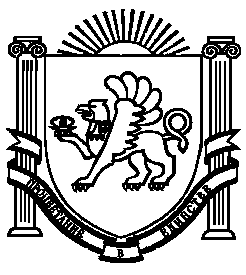 